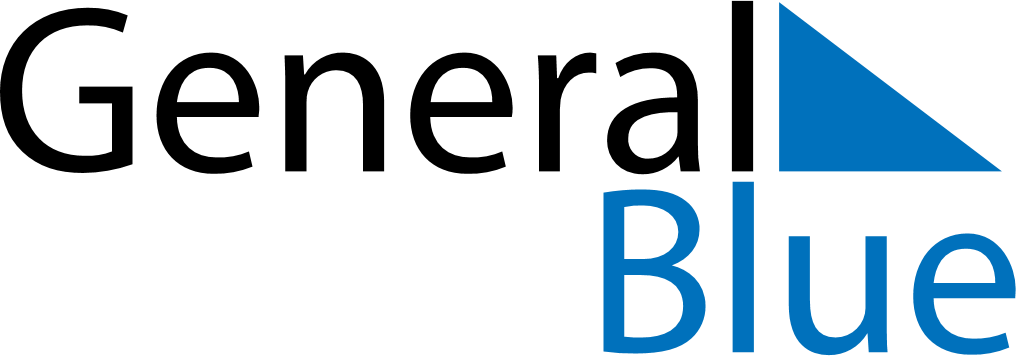 June 2024June 2024June 2024June 2024June 2024June 2024June 2024Chibuto, Gaza, MozambiqueChibuto, Gaza, MozambiqueChibuto, Gaza, MozambiqueChibuto, Gaza, MozambiqueChibuto, Gaza, MozambiqueChibuto, Gaza, MozambiqueChibuto, Gaza, MozambiqueSundayMondayMondayTuesdayWednesdayThursdayFridaySaturday1Sunrise: 6:22 AMSunset: 5:04 PMDaylight: 10 hours and 42 minutes.23345678Sunrise: 6:23 AMSunset: 5:04 PMDaylight: 10 hours and 41 minutes.Sunrise: 6:23 AMSunset: 5:04 PMDaylight: 10 hours and 40 minutes.Sunrise: 6:23 AMSunset: 5:04 PMDaylight: 10 hours and 40 minutes.Sunrise: 6:24 AMSunset: 5:04 PMDaylight: 10 hours and 40 minutes.Sunrise: 6:24 AMSunset: 5:04 PMDaylight: 10 hours and 39 minutes.Sunrise: 6:24 AMSunset: 5:04 PMDaylight: 10 hours and 39 minutes.Sunrise: 6:25 AMSunset: 5:04 PMDaylight: 10 hours and 39 minutes.Sunrise: 6:25 AMSunset: 5:04 PMDaylight: 10 hours and 38 minutes.910101112131415Sunrise: 6:26 AMSunset: 5:04 PMDaylight: 10 hours and 38 minutes.Sunrise: 6:26 AMSunset: 5:04 PMDaylight: 10 hours and 37 minutes.Sunrise: 6:26 AMSunset: 5:04 PMDaylight: 10 hours and 37 minutes.Sunrise: 6:26 AMSunset: 5:04 PMDaylight: 10 hours and 37 minutes.Sunrise: 6:27 AMSunset: 5:04 PMDaylight: 10 hours and 37 minutes.Sunrise: 6:27 AMSunset: 5:04 PMDaylight: 10 hours and 37 minutes.Sunrise: 6:27 AMSunset: 5:04 PMDaylight: 10 hours and 36 minutes.Sunrise: 6:28 AMSunset: 5:04 PMDaylight: 10 hours and 36 minutes.1617171819202122Sunrise: 6:28 AMSunset: 5:04 PMDaylight: 10 hours and 36 minutes.Sunrise: 6:28 AMSunset: 5:05 PMDaylight: 10 hours and 36 minutes.Sunrise: 6:28 AMSunset: 5:05 PMDaylight: 10 hours and 36 minutes.Sunrise: 6:28 AMSunset: 5:05 PMDaylight: 10 hours and 36 minutes.Sunrise: 6:29 AMSunset: 5:05 PMDaylight: 10 hours and 36 minutes.Sunrise: 6:29 AMSunset: 5:05 PMDaylight: 10 hours and 36 minutes.Sunrise: 6:29 AMSunset: 5:05 PMDaylight: 10 hours and 36 minutes.Sunrise: 6:29 AMSunset: 5:06 PMDaylight: 10 hours and 36 minutes.2324242526272829Sunrise: 6:30 AMSunset: 5:06 PMDaylight: 10 hours and 36 minutes.Sunrise: 6:30 AMSunset: 5:06 PMDaylight: 10 hours and 36 minutes.Sunrise: 6:30 AMSunset: 5:06 PMDaylight: 10 hours and 36 minutes.Sunrise: 6:30 AMSunset: 5:06 PMDaylight: 10 hours and 36 minutes.Sunrise: 6:30 AMSunset: 5:07 PMDaylight: 10 hours and 36 minutes.Sunrise: 6:30 AMSunset: 5:07 PMDaylight: 10 hours and 36 minutes.Sunrise: 6:30 AMSunset: 5:07 PMDaylight: 10 hours and 36 minutes.Sunrise: 6:30 AMSunset: 5:07 PMDaylight: 10 hours and 37 minutes.30Sunrise: 6:30 AMSunset: 5:08 PMDaylight: 10 hours and 37 minutes.